TEHNISKĀ SPECIFIKĀCIJA Nr. TS 1622.012 v1Nazis spēka kabeļiem ar atduriAttēlam ir informatīvs raksturs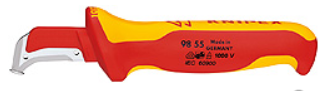 Nr.AprakstsMinimālā tehniskā prasībaPiedāvātās preces konkrētais tehniskais aprakstsAvotsPiezīmesVispārīgā informācijaRažotājs (nosaukums, atrašanās vieta)Norādīt informāciju1622.012 Nazis speka kabeļiem ar atduri Tipa apzīmējums Parauga piegādes laiks tehniskajai izvērtēšanai (pēc pieprasījuma), darba dienasNorādīt vērtībuPreces marķēšanai pielietotais EAN kods, ja precei tāds ir piešķirtsNorādīt vērtībuNorādīt vai, izmantojot EAN kodu, ražotājs piedāvā iespēju saņemt digitālu tehnisko informāciju par preci (tips, ražotājs, tehniskie parametri, lietošanas instrukcija u.c.)Norādīt informācijuStandartiAtbilstība rūpnīcas kvalitātes un vadības standartam ISO 9001AtbilstDokumentācijaPielikumā, kā atsevišķs fails iesniegts preces attēls, kurš atbilst sekojošām prasībām: ".jpg" vai “.jpeg” formātāizšķiršanas spēja ne mazāka par 2Mpixir iespēja redzēt  visu produktu un izlasīt visus uzrakstus uz tāattēls nav papildināts ar reklāmuAtbilstTehniskā informācijaAsmens garums robežās no 30 – 50 mmNorādīt vērtībuNaža kopējais garums robežās no 140 – 190 mmNorādīt vērtībuAsmens forma - sirpjveidaAtbilstAtdure izgatavota no rūdīta tēraudaAtbilstNazis aprīkots ar asmens aizsargfutlāriAtbilstErgonomisks rokturis ar pirkstu aizsarguAtbilst